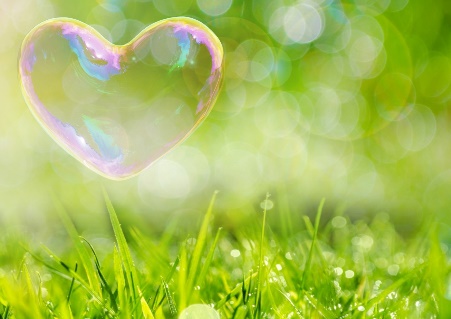 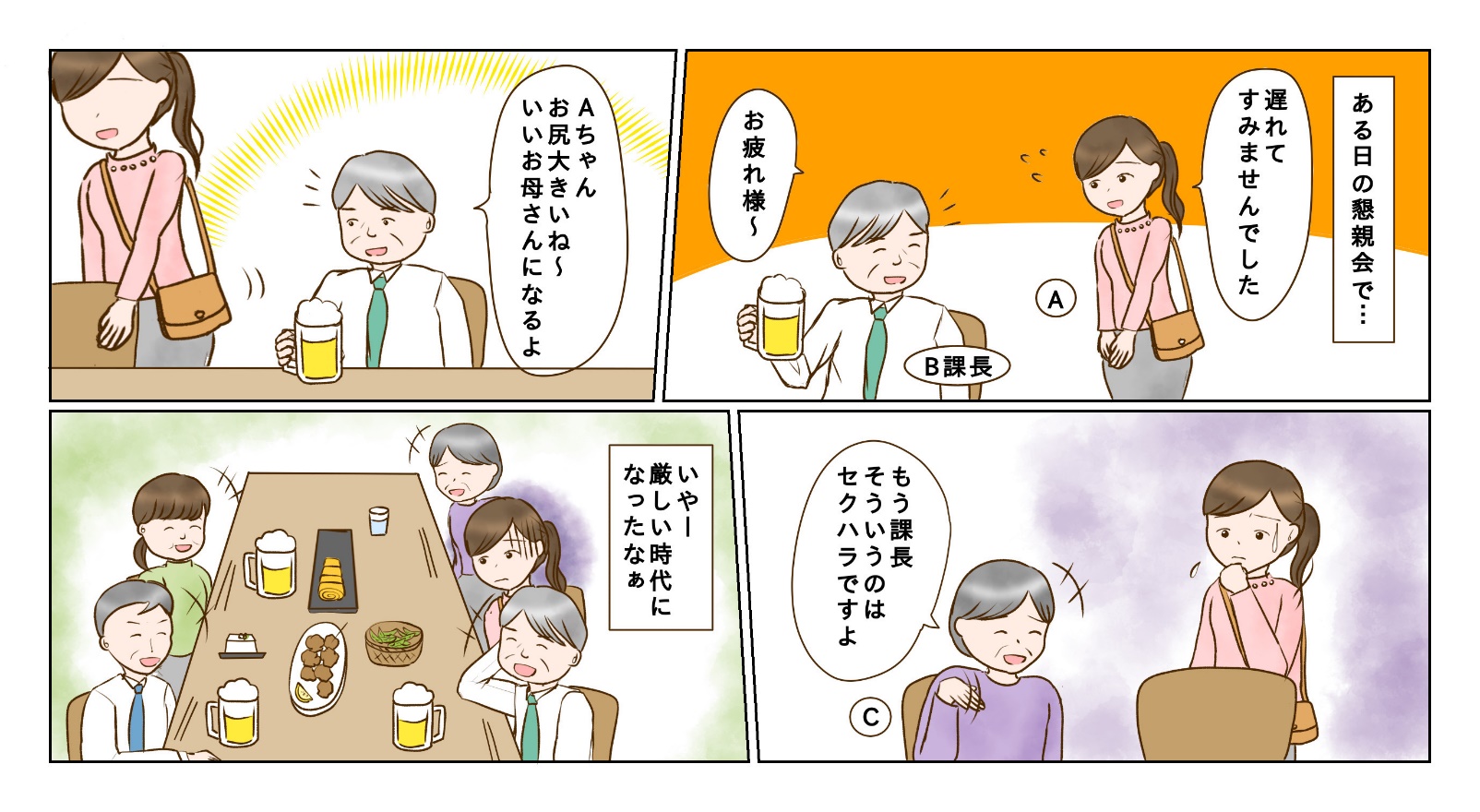 　併せて、周囲の社員の対応は適切であったかも考えてみましょう。裏面に答えがあります。今回はIメッセージとYouメッセージについて紹介します。Youメッセージは「あなたは○○です」と、相手を主語にした表現であるのに対して、Iメッセージは「私は○○です」を自分を主語にして、自分の要望や考えを伝える方法です。以下に、YouメッセージをIメッセージに変換した例文を示します。IメッセージはYouメッセージと比較して、相手に対する非難や責めている印象を与えにくく、人間関係を良好に保てるなどのメリットがあります。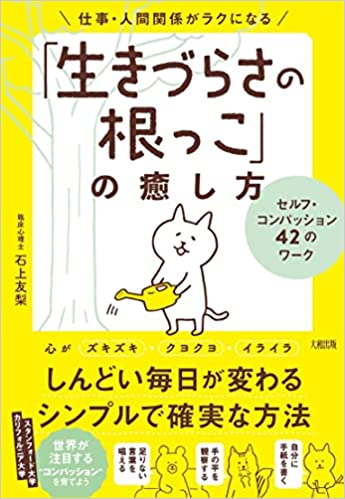 前回に引き続き、コンパッションの本を紹介します。コンパッションは思いやりという意味でしたが、それを自分自身に向けることがセルフコンパッションになります。著者は「ありのままの自分を受け入れ、自分を大切にし、寄り添っていく」ことだと説明しています。セルフコンパッションは、過酷な医療現場にも導入されるメンタルケア&強化法です。この書籍では、理論をわかりやすく解説し、簡単にできるワークも多数収録されています。YouメッセージIメッセージ工具を出しっぱなしにするなんて、（あなたは）だらしない人ですね。工具があるべき棚にあると（私は）すぐに取り出せてうれしいです。（あなたが）進捗共有をしてくれないので、仕事が滞ってしまいました。連絡がないので心配しました。進捗共有してくれると（私は）助かります。（あなたは）仕事を覚える気がないの？聞いたことはメモをして、なるべく同じ質問を繰り返さないようにしてもらうと（私は）助かります。